ПРОЕКТ                                                                                                                                                   Р Е Ш Е Н И Е   от 28 апреля 2022г.                        село Усть-Бюр                             № Об итогах исполнения муниципальной программы                                                     «Повышение пожарной безопасности на территории Усть-Бюрского сельсовета»  в  2021 году       Заслушав Отчет об итогах исполнения муниципальной программы «Повышение пожарной безопасности на территории Усть-Бюрского сельсовета» в 2021 году, представленный администрацией Усть-Бюрского сельсовета, в соответствии с Уставом МО Усть-Бюрский сельсовет, Совет депутатов Усть-Бюрского сельсовета           РЕШИЛ:  Отчет об итогах исполнения муниципальной программы «Повышение пожарной безопасности на территории Усть-Бюрского сельсовета» в 2021 году утвердить.  __________________________________________________________________________________________________________________4. Отчет об итогах исполнения муниципальной программы «Повышение пожарной безопасности на территории Усть-Бюрского сельсовета» в 2021 году разместить на сайте администрации Усть-Бюрского сельсовета. 5.  Контроль за выполнением данного решения возложить на комиссию по бюджету, финансам и налогам (председатель Голубничая Н.Б.).6. Решение вступает в силу со дня его принятия. Глава Усть-Бюрского сельсовета                                                                                         Усть-Абаканского района:                                             /Е.А.Харитонова/Годовой отчето ходе реализации и оценке эффективности муниципальной программы«Повышение пожарной безопасности на территории Усть-Бюрского сельсовета»ИНФОРМАЦИЯ о реализации муниципальной программы «Повышение пожарной безопасности на территории Усть-Бюрского сельсовета» за 2021 год Ответственный исполнитель: Администрация Усть-Бюрского сельсовета(тыс. рублей) Пояснительная записка                                                                к годовому отчету о реализации муниципальной программы                       «Повышение пожарной безопасности на территории Усть-Бюрского сельсовета» за 2021 год 1. Описание ситуации в сфере реализации муниципальной программы на начало отчетного финансового года.            Муниципальная программа «Повышение пожарной безопасности на территории Усть-Бюрского сельсовета» утверждена постановлением главы № 114-п от 08.10.2015г.           Цель программы:усиление системы противопожарной защиты на территории Усть-Бюрского сельсовета.Основными задачами данной программы являются:    совершенствование системы обеспечения пожарной безопасности;пропаганда правил пожарной безопасности среди населения;повышение готовности добровольной пожарной дружины к тушению пожаров и ведению аварийно-спасательных работ;улучшение материально-технической базы Противопожарной службы;устройство и содержание источников противопожарного водоснабжения;устройство и содержание в исправном состоянии полос между населенными пунктами и лесными массивами.Одним из основных результатов реализации муниципальной программы «Повышение пожарной безопасности на территории Усть-Бюрского сельсовета» является укрепление пожарной безопасности на территории Усть-Бюрского сельсовета, снижение количества пожаров, гибели и травмирование людей при пожарах, достигаемое за счет качественного обеспечения органами местного самоуправления первичных мер пожарной безопасности.  Разработчиками данной программы являются Администрация Усть-Бюрского сельсовета и Пожарная часть № 102.        На территории Усть-Бюрского сельсовета расположены 655 жилых домовладений. Из них 549 домовладений имеют на своих территориях скважины, колодцы, колонки с технической водой, 50 домовладений пользуются централизованным водоснабжением с чистой питьевой водой (91% домовладений обеспечены холодной водой), в 56 домовладениях вода отсутствует. На территории села Усть-Бюр 81 земельный участок, которые не используются по назначению. Это 68 частных домовладений и 13 муниципальных квартир. Данные земельные участки зарастают крапивой и травой, представляя собой опасность в пожароопасный период. Территория Усть-Бюрского сельсовета находится в лесостепной зоне, что увеличивает возможность возгорания от пала травы и лесных пожаров.     Администрацией совместно с ПЧ №102 распространяются памятки, буклеты, плакаты на противопожарную тематику. За 2021г. было распространено памяток – 433 шт. (2020г. -553 шт.). Администрация совместно с ПЧ № 102 проводят информационно-разъяснительные мероприятия, направленные на снижение количества пожаров и последствий от них.  Членами ДНД были проведены профилактические беседы с вручением памяток по пожарной безопасности в неблагополучных семьях.        Членами КДН и социальным педагогом проведен рейд обследования пожарной безопасности в семьях «группы риска» (3 рейда – 34 семьи). Проведена профилактическая беседа и вручены памятки: по пожарной безопасности, телефоны вызова экстренной службы, а также для 10 семей «группы риска» приобретены и поставлены автономные пожарные извещатели. Обследовано состояние печного отопления, наличие подтопочного листа и запас дров.    В 2021г. Усть-Бюрским лесничеством были также выполнены следующие мероприятия по информированию населения:       - установлено аншлагов, билбордов, стендов, плакатов - 81 шт. (2020г. - 76);  -   распространены листовки, буклеты, памятки – 318 шт. (2020г.-200 шт.);-   опубликована статей в интернет-изданиях и печатных изданиях -3 (2020г. - 2);-   проведены беседы, лекции, доклады для населения - 214 (2020г.-180);                                                                              - в противопожарный период было 370 выездов (2020г.-283).                 На территории Усть-Бюрского сельсовета пожарную безопасность населения обеспечивали ПЧ № 102 ГУ РХ «ОПС № 10» - в штате 10 пожарных; Муниципальная пожарная охрана (МПО) – в штате 4 пожарных, а также действует добровольная пожарная дружина (ДПД), в состав которой входят 14 чел., командир дружины Шестаков В.В. В 2021г.  добровольная пожарная дружина на тушение пожаров не привлекалась.        2. Перечень мероприятий, реализуемых в рамках муниципальной программы (причины частичного или полного невыполнения), с указанием объемов бюджетных ассигнований, направленных на их реализацию.   На реализацию муниципальной программы «Повышение пожарной безопасности на территории Усть-Бюрского сельсовета» на 2021 год было предусмотрено 1768,1 тыс. рублей, профинансировано 1756,2 тыс. рублей. Неисполнение программы составило 0,7%.Бюджетные средства в рамках муниципальной программы «Повышение пожарной безопасности на территории Усть-Бюрского сельсовета» направлены на реализацию следующих мероприятий:   Основное 	мероприятие 	1 «Создание условий для населения от чрезвычайных ситуаций». Было запланировано 1768,1 тыс. рублей, фактически израсходовано – 1756,2 тыс. рублей (оплата труда муниципальной пожарной охраны – 1551,0 тыс. руб.; опашка территории – 52,9 тыс. руб. (два раза (май, сентябрь), в мае протяженность , ширина 15м, в сентябре протяженность 3,45 км, ширина 15 м.     ); приобретение мягкого инвентаря для добровольной дружины – 58,2 тыс. руб.; приобретение пожарного инвентаря (основных средств) – 59,9 тыс. руб. (щит пожарный в сборе 2 шт. – 7,6 тыс.руб.; бензиновый генератор 2 шт. – 52,3 тыс. руб.); приобретение прочих материалов – 34,2 тыс. руб. (8 баннеров, 10 извещателей, 2 аккумулятора на водовозную машину). Освоение составило 99,3%. Основное мероприятие 2 «Совершенствование системы обеспечения пожарной безопасности». Администрацией Усть-Бюрского сельсовета ежегодно разрабатывается и утверждается План мероприятий по обеспечению пожарной безопасности. В течение 2021 года главой Усть-Бюрского сельсовета были приняты нормативные правовые акты по вопросам противопожарной безопасности:- постановление от 10.03.2021г. № 12-п «О подготовке объектов и населенного пункта к весенне-летнему пожароопасному периоду 2021 года»;- постановление от 12.04.2021г. № 18-п «Об установлении особого противопожарного режима на территории Усть-Бюрского сельсовета Усть-Абаканского района Республики Хакасия»;- постановление от 09.09.2021г. № 35-п «О подготовке объектов и населенного пункта к осенне-зимнему пожароопасному периоду 2021-2022 годов на территории Усть-Бюрского сельсовета»В течение года были проведены учебные тренировки по эвакуации из здания в МБОУ «Усть-Бюрская СОШ», детском саду «Елочка» в период проведения месячника. Инструктажи по противопожарной безопасности проводятся во всех учреждениях и организациях.В течение года были проверены огнетушители, противопожарный инвентарь, состояния эвакуационных проходов, выходов.Основное мероприятие 3 «Пропаганда Правил пожарной безопасности среди населения». В течение года обновлялись уголки пожарной безопасности на предприятиях и в организациях, находящихся на территории Усть-Бюрского сельсовета. На официальном сайте Администрации Усть-Бюрского сельсовета размещалась информация по профилактике противопожарной безопасности – 23 публикации. В спецвыпуске «Усть-Бюрские вести» от 02.03.2021г. № 8/1 размещены статьи: «Осенне-весенний пожароопасный период»; от 04.05.2021г. № 17/1 размещены статьи «Нарушение правил пожарной безопасности приводит к трагическим последствиям», «Безопасные каникулы»; от 28.12.2021г. № 51/1 «Особенности осенне-зимнего пожароопасного периода», «Пожарная безопасность в период новогодних и рождественских праздников». Пропагандой ППБ занимались в течение года МКУ Усть-Бюрский СДК, сельская библиотека, МБОУ Усть-Бюрская СОШ, администрация Усть-Бюрского сельсовета.    Усть-Бюрский СДК: 11 мероприятий, 174 участников.  МБОУ «Усть-Бюрская СОШ»: проводились классные часы о соблюдении ППБ, конкурсы рисунков, беседы, лекции на уроках ОБЖ, инструктажи с учащимися по пожарной безопасности, экскурсия в ПЧ №102 с. Усть-Бюр, распространение памяток, листовок противопожарной тематики среди населения -287 шт. (2020г-262шт)Сельская библиотека: 1 мероприятие – презентация, беседа (15 чел.).В 13 многодетных семьях установлены автономные пожарные извещатели.  Основное мероприятие 4 «Устройство и содержание источников противопожарного водоснабжения». На территории Усть-Бюрского сельсовета находятся четыре источника наружного противопожарного водоснабжения: водонапорные башни по ул. Ленина № 52а, ул. Лесхозная (территория АУ «Устьбирьлессервис»),  подземная скважина по ул. Лесная, в районе домов № 31-32. Были проведены обследования источников противопожарного водоснабжения. В ходе обследования было выявлено, что все водонапорные башни в исправном состоянии; бесперебойная подача воды для нужд пожаротушения (заправка пожарных автомобилей) возможна при наличии эл./энергии;Проведены проверки девяти пожарных гидрантов (гидранты технически исправны). В случае чрезвычайной ситуации автономное электропитание отсутствует. Незамерзающие проруби для забора воды пожарными автомобилями на территории Усть-Бюрского сельсовета нет.  Водозабор пожарными автомобилями из протоки реки Уйбат возможен в летнее время в районе улица Заречной д.44.  3. Результаты оценки эффективности муниципальной программы  Оценка эффективности муниципальной программы получена в соответствии с Порядком разработки, утверждения, реализации и оценки эффективности муниципальных программ Усть-Бюрского сельсовета, утвержденным постановлением администрации Усть-Бюрского сельсовета от 25.12.2013 № 67-п и представлена в таблице 1.  Таблица 1. ОТЧЕТоб оценке эффективности реализации муниципальной программы Усть-Бюрского сельсоветаза 2021 годМуниципальная программа «Повышение пожарной безопасности на территории Усть-Бюрского сельсовета Исполнитель: заместитель главного бухгалтера по экономическим вопросам – Рассказова Т.А. 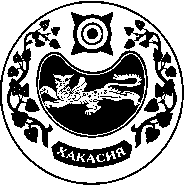 СОВЕТ ДЕПУТАТОВ   УСТЬ-БЮРСКОГО  СЕЛЬСОВЕТАОтветственный исполнитель муниципальной программы Администрация Усть-Бюрского сельсовета Усть-Абаканского района Республики ХакасияАдминистрация Усть-Бюрского сельсовета Усть-Абаканского района Республики ХакасияАдминистрация Усть-Бюрского сельсовета Усть-Абаканского района Республики ХакасияОтчетный период 2021 год Дата составления отчета 01.04.2022г. Непосредственный исполнитель (должность, ФИО, номер телефона) Заместитель главного бухгалтера по экономическим вопросам Рассказова Т.А. (2-20-63)Непосредственный исполнитель (должность, ФИО, номер телефона) № п/п Наименование     программы  План на 2021 годПлан на 2021 годПлан на 2021 годПлан на 2021 годКассовые расходы с начала 2021 годаКассовые расходы с начала 2021 годаКассовые расходы с начала 2021 годаКассовые расходы с начала 2021 годаВыполнено с начала  года %    (гр. 10*100/ гр.6) Информация о выполненных мероприятиях Примечания  (причины частичного или полного неисполнения каких-либо мероприятий Программы) № п/п Наименование     программы  МБ РХ РФ Всего МБ РХ РФ Всего Выполнено с начала  года %    (гр. 10*100/ гр.6) Информация о выполненных мероприятиях Примечания  (причины частичного или полного неисполнения каких-либо мероприятий Программы) 1 2 3 4 5 6 7 8 9 10 11 12 13 1. Повышение пожарной безопасности на территории Усть-Бюрского сельсовета 1726,142,0 0,0 1768,1 1714,2 42,0 0,0 1756,2 99,3 1551,0-оплата труда пожарной охраны,52,9-опашка, 58,2-приобретение спец. одежды для добровольных пожарных,59,9-приобретение пожарного инвентаря,34,2-прочие материалы      Наименование       
       показателя         Единица 
измеренияЗначение целевого показателяЗначение целевого показателяЗначение целевого показателя      Наименование       
       показателя         Единица 
измеренияутверждено в    
муниципальной     программе     достигнутооценка в   
баллахУвеличение количества проведенных пожарно-профилактических мероприятий  шт354390+1Увеличение количества распространенных экспресс памяток  шт10251038+1Опашка минерализованных полос              раз22+1Контроль за состоянием источников противопожарного водоснабжения%100100+1Итоговая сводная оценкаХХХ+4Оценка эффективности     
муниципальной программы
по итоговой сводной      
оценке, процентов        Оценка эффективности 100%. Программа эффективная.Оценка эффективности 100%. Программа эффективная.Оценка эффективности 100%. Программа эффективная.Оценка эффективности 100%. Программа эффективная.